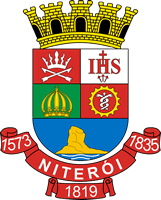 CÂMARA MUNICIPAL DE NITERÓIGabinete do Vereador Dr. Paulo VelascoINDICAÇÃO Nº                /2020Sugere ao Poder Executivo, que providencie junto a SECONSER, que seja feita A PODA DE ÁRVORE na Rua Professor Rochedo Sebá, lote 22 – Q. 50, no Bairro de Maravista - Niterói.Indico à Mesa na forma Regimental, que seja enviado ofício ao Exmo. Sr. Prefeito de Niterói Rodrigo Neves, para que providencie junto a SECONSER A PODA DE ÁRVORE na Rua Professor Rochedo Sebá, lote 22 – Q. 50, no Bairro de Maravista - Niterói. Justificativa  Justifica-se a presente indicação, atendendo à solicitação dos Moradores e comerciantes deste local, pois os galhos estão enormes entrelaçados na fiação da rede elétrica, prejudicando a Iluminação Pública e ficando a rua às escuras.Niterói, 11 de março de 2020._____________________________Dr. Paulo VelascoVereadorAV. AMARAL PEIXOTO, 625, CENTRO – NITERÓI – RJ – CEP: 24.020-073 – TEL: 2613-6782 – EMAIL: contato@drpaulovelasco.com.br